Graphing Sine and Cosine when the Period is not in terms of PI.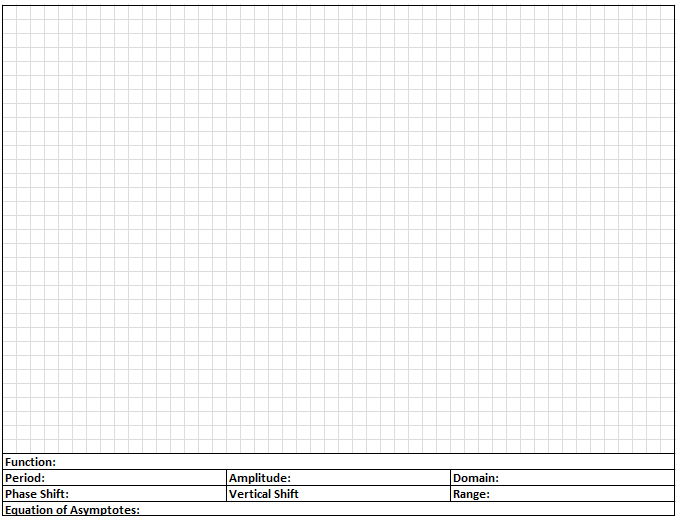 